Honors Algebra 2							Partner A: ________________________Simplifying Rational Expressions Tic-Tac-Toe			Partner B: ________________________Directions: Assign names to Partner A and Partner B. Then determine which partner will be X’s and which partner will be O’s. Partner A chooses a problem to simplify and both partners complete the problem on a separate sheet of paper. Partner A will find the answer on the board and if they got it correct, they get to place their X or O in the box. If Partner A gets the problem wrong, Partner B gets to place their X or O in the box. Then it’s Partner B’s turn to choose a problem, again, both partners complete the problem. The first person to get 4 in a row, column, or diagonal wins!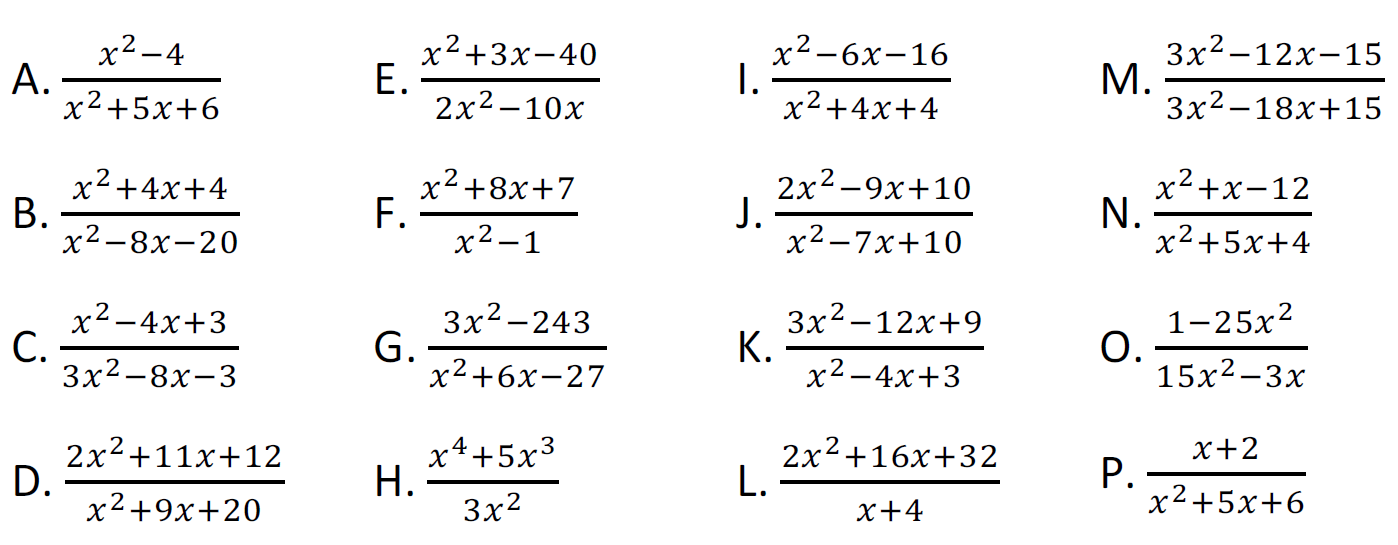 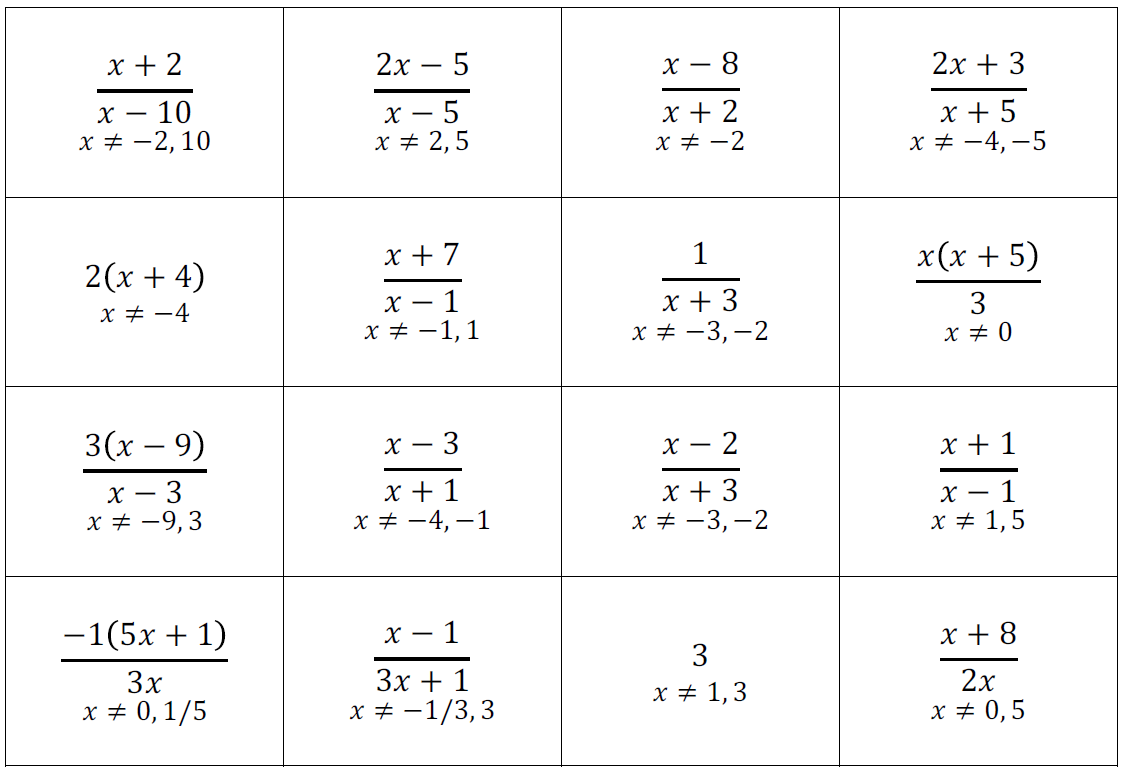 